  ПРОЕКТ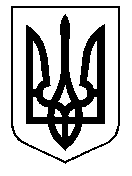 ТАЛЬНІВСЬКА РАЙОННА РАДАЧеркаської областіР  І  Ш  Е  Н  Н  Я___________                                                                                     № __________Про затвердження структури та  граничної  чисельності КНП «Тальнівський центр первинної медико – санітарної допомоги» Тальнівської  районної  радиВідповідно до статтей 43, 59, 60 Закону України «Про місцеве самоврядування в Україні», статті 109 Цивільного Кодексу України,  враховуючи подання райдержадміністрації,  районна  рада  ВИРІШИЛА:1. Затвердити   та  ввести  в  дію  з   03.05.2019р. структуру та граничну чисельність КНП «Тальнівський центр первинної медико-санітарної допомоги» Тальнівської  районної  ради згідно з додатком.2. Контроль за виконанням рішення покласти на постійні комісії районної ради з питань комунальної власності, промисловості та регуляторної політики  і з питань бюджету та економічного розвитку.Голова районної  ради                                                            